TOWN OF NEWBURGH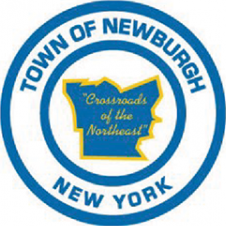 _____________________________Crossroads of the Northeast_____________________________ZONING BOARD OF APPEALS21 Hudson Valley Professional PlazaNewburgh, NY 12550OFFICE OF ZONING BOARDDARRIN SCALZO, CHAIRMANSIOBHAN JABLESNIK, SECRETARYTELEPHONE 845-566-4901											FAX LINE 845-564-7802                                                 APPLICATION  	                                                                                            DATED: _______________________TO:   THE ZONING BOARD OF APPEALS           THE TOWN OF I (WE) ____________________________________________PRESENTLYRESIDING AT NUMBER _______________________________________________TELEPHONE NUMBER ________________________________________________HEREBY MAKE APPLICATION TO THE ZONING BOARD OF APPEALS FOR THE FOLLOWING:                        _________________    USE VARIANCE                        _________________    AREA VARIANCE (S)                        _________________    INTERPRETATION OF THE ORDINANCE		_________________    SPECIAL PERMITLOCATION OF THE PROPERTY:_____________________________ (TAX MAP DESIGNATION)_____________________________ (STREET ADDRESS)_____________________________ (ZONING DISTRICT)PROVISION OF THE ZONING LAW APPLICABLE, (INDICATE THE SECTION AND SUB-SECTION OF THE ZONING LAW APPLICABLE BY NUMBER; DO NOT QUOTE THE LAW)._____________________________________________________________________________________________________________________________________________________________________________________________IF VARIANCE TO THE ZONING LAW IS REQUESTED:a)   APPEAL IS MADE FROM DISAPPROVAL BY THE  INSPECTOR OR BUILDING PERMIT APPLICATION. SEE ACCOMPANYING NOTICE DATED: ____________________ b)   OR DENIAL (REFERRAL) BY THE PLANNING BOARD OF THE TOWN OF  OF AN APPLICATION TO THE BOARD, SEE ACCOMPANYING NOTICE DATED: ____________________	     DESCRIPTION OF VARIANCE SOUGHT: _________________________________________________________________________________________IF A USE VARIANCE IS REQUESTED: STRICT APPLICATION OF THE ZONING LAW WOULD PRODUCE UNNECESSARY HARDSHIP IN THAT:UNDER APPLICABLE ZONING REGULATIONS THE APPLICANT IS DEPRIVED OF ALL ECONOMIC USE OR BENEFIT FROM THE PROPERTY IN QUESTION BECAUSE: ______________________________________________________________________________________________________________________________________________________________________________(ATTACH WITH THIS APPLICATION COMPETENT FINANCIAL EVIDENCE ESTABLISHING SUCH DEPRIVATION)THE HARDSHIP IS UNIQUE AND DOES NOT APPLY TO A SUBSTANTIAL PORTION OF THE DISTRICT OR NEIGHBORHOOD BECAUSE:______________________________________________________________________________________________________________________________________________________________________________THE VARIANCE WOULD NOT ALTER THE ESSENTIAL CHARACTER OF THE NEIGHBORHOOD BECAUSE:______________________________________________________________________________________________________________________________________________________________________________THE HARDSHIP HAS NOT BEEN SELF-CREATED BECAUSE: ______________________________________________________________________________________________________________________________________________________________________________IF AN AREA VARIANCE IS REQUESTED:THE VARIANCE WILL NOT PRODUCE AN UNDESIRABLE CHANGE IN THE CHARACTER OF THE NEIGHBORHOOD OR A DETRIMENT TO NEARBY PROPERTIES BECAUSE:______________________________________________________________________________________________________________________________________________________________________________THE BENEFIT SOUGHT BY THE APPLICANT CAN NOT BE ACHIEVED BY SOME METHOD, FEASIBLE FOR THE APPLICANT TO PURSUE, OTHER THAN AN AREA VARIANCE, BECAUSE:______________________________________________________________________________________________________________________________________________________________________________THE REQUESTED AREA VARIANCE IS NOT SUBSTANTIAL BECAUSE:______________________________________________________________________________________________________________________________________________________________________________THE PROPOSED VARIANCE WILL NOT HAVE AN ADVERSE EFFECT OR IMPACT ON THE PHYSICAL OR ENVIRONMENTAL CONDITIONS IN THE NEIGHBORHOOD OR DISTRICT BECAUSE:______________________________________________________________________________________________________________________________________________________________________________THE HARDSHIP HAS NOT BEEN SELF-CREATED BECAUSE:______________________________________________________________________________________________________________________________________________________________________________ADDITIONAL REASONS (IF PERTINENT):                        __________________________________________________________                        __________________________________________________________                        __________________________________________________________                                                               ______________________________________                                                                 PETITIONER (S) SIGNATURESTATE OF NEW YORK: COUNTY OF ORANGE:SWORN TO THIS ___________ DAY OF ______________________ 20__________                                                                ______________________________________                                                                                 NOTARY PUBLIC NOTE: NYS GML Section 239-m (3) for proposed actions that are within 500 feet of the properties or thresholds listed in the statute the Zoning Board of Appeals is required to send a copy of the complete application to the Orange County Department of Planning to be reviewed prior to Zoning Board of Appeals decision. And also NYS GML Section 239-NN requires notification for any proposed actions, to the Municipal Clerk, within 500 feet of the Border of that adjoining County, Town or City.(ALL MATERIALS REGARDING THE APPLICATION MUST BE SUBMITTED TO THE ZONING BOARD OFFICE FOR REVIEW NO LATER THAN 13 DAYS PRIOR TO THE HEARING DATE OR THEY MAY NOT BE CONSIDERED THE NIGHT OF THE MEETING).(NOTE: BOARD MEMBERS MAKE SITE VISITS TO ALL THE PROPERTIES)TOWN OF ZONING BOARD OF APPEALSPROXY_______________________________________, DEPOSES AND SAYS THATHE/SHE RESIDES AT _____________________________________________IN THE COUNTY OF ________________ AND STATE OF _______________AND THAT HE/SHE IS THE OWNER IN FEE OF _______________________________________________________________________________________WHICH IS THE PREMISES DESCRIBED IN THE FOREGOING APPLICA-     TION AND THAT HE/SHE HAS AUTHORIZED _______________________ TO MAKE THE FOREGOING APPLICATION AS DESCRIBED THEREIN.DATED: ______________               ___________________________________                                                                   OWNER’S SIGNATURE________________________________      WITNESS’ SIGNATURESTATE OF : : SWORN TO THIS ________ DAY OF ____________________ 20______                   				              _________________________________							NOTARY PUBLICENCLOSURES: SUBMIT ALL ITEMS TOGETHER * RECEIPT(S) ISSUED BY THE TOWN CLERK(SEE 1-1-2017 FEE SCHEDULE)                                      (     )BUILDING INSPECTOR’S DISAPPROVAL                   (     )OR REFERRAL LETTER FROM PLANNING BOARDPLOT PLAN, ELEVEN (11) COPIES DRAWN               (     )TO SCALE   PLANS, ELEVEN (11) COPIES (IF APPLICABLE)        (     )                                                                      * DEED OR CERTIFIED COPY THEREOF                        (     )* ASSESSOR’S LIST OF PROPERTY OWNERSWITHIN 500 FEET OF PROPERTY                                  (     )FOUR PHOTOGRAPHS TAKEN AT DIFFERENTANGLES                                                                              (     )* ZONING BOARD APPLICATION WITH SHORTENVIRONMENTAL ASSESSMENT FORM                    (     )* PROXY OR STATEMENT FOR REPRESENTATIONTHEREOF                                                                            (     )SEPTIC DESIGN BY P.E. (IF APPLICABLE)                  (     )PERCULATION TEST (IF APPLICABLE)                       (     )* ORIGINALS ARE REQUIRED.NOTE: NYS GML Section 239-m (3) for proposed actions that are within 500 feet of the properties or thresholds listed in the statute the Zoning Board of Appeals is required to send a copy of the complete application to the Orange County Department of Planning to be reviewed prior to Zoning Board of Appeals decision. And also NYS GML Section 239-NN requires notification for any proposed actions, to the Municipal Clerk, within 500 feet of the Border of that adjoining County, Town or City.(ALL MATERIALS REGARDING THE APPLICATION MUST BE SUBMITTED TO THE ZONING BOARD OFFICE FOR REVIEW NO LATER THAN 13 DAYS PRIOR TO THE HEARING DATE OR THEY MAY NOT BE CONSIDERED THE NIGHT OF THE MEETING).